The following underwriting information has been provided by you or on your behalf. It is understood that the Insurer(s) has relied upon this information for risk acceptance to provide quote and coverage acceptability. Any misrepresentation or omission will render an insurance policy null and void from inception. PLEASE READ CAREFULLY. Email completed apps to newcommercial@forwardinsurance.ca or for the quickest turnaround, log in to JET.          I.T. PROFESSIONALS - APPLICATION FOR INSURANCE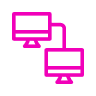       Instead of completing this application form, consider trying JET, our self-serve platform.      JET is the quickest path to quotes and policy issuance.  A modern way FORWARD.APPLICANT INFORMATIONAPPLICANT INFORMATIONAPPLICANT INFORMATIONAPPLICANT INFORMATIONAPPLICANT INFORMATIONAPPLICANT INFORMATIONAPPLICANT INFORMATIONAPPLICANT INFORMATIONApplicant’s Contact Email Address for E-Signature*Applicant Name (legal name):Risk Location:City:Province:Postcode / ZIP Code:Website:Does the Applicant work from a home office?Does the Applicant work from a home office?Does the Applicant work from a home office?Does the Applicant work from a home office? No           Yes No           Yes No           Yes No           YesDoes the Applicant have any locations outside of Canada?Does the Applicant have any locations outside of Canada?Does the Applicant have any locations outside of Canada?Does the Applicant have any locations outside of Canada? No           Yes, list locations: No           Yes, list locations:What year was the Applicant's business established?What year was the Applicant's business established?What year was the Applicant's business established?     If new venture, describe Applicant's experience:     If new venture, describe Applicant's experience:     If new venture, describe Applicant's experience:Total Number of Employees: RISK INFORMATIONRISK INFORMATIONRISK INFORMATIONTotal Revenues (Last 12 Months)Total Revenues (Last 12 Months)Total Revenues (Last 12 Months)Total Revenues last 12 months in Canada:$     Total Revenues last 12 months in US:$     Total Revenues last 12 months in other Countries:$     Forecasted Total Revenues (Next 12 Months)Forecasted Total Revenues (Next 12 Months)Forecasted Total Revenues (Next 12 Months)Forecasted Total Revenues next 12 months in Canada:$     Forecasted Total Revenues next 12 months in US:$     Forecasted Total Revenues next 12 months in other Countries:$     Types of Services ProvidedTypes of Services ProvidedTypes of Services ProvidedTypes of Services ProvidedTypes of Services ProvidedTypes of Services ProvidedTypes of Services ProvidedTypes of Services ProvidedTypes of Services ProvidedTypes of Services ProvidedTypes of Services ProvidedTypes of Services ProvidedTypes of Services ProvidedTypes of Services ProvidedTypes of Services ProvidedPlease indicate all services provided by the Applicant + the forecasted revenue breakdown by service for next 12 months: Please indicate all services provided by the Applicant + the forecasted revenue breakdown by service for next 12 months: Please indicate all services provided by the Applicant + the forecasted revenue breakdown by service for next 12 months: Please indicate all services provided by the Applicant + the forecasted revenue breakdown by service for next 12 months: Please indicate all services provided by the Applicant + the forecasted revenue breakdown by service for next 12 months: Please indicate all services provided by the Applicant + the forecasted revenue breakdown by service for next 12 months: Please indicate all services provided by the Applicant + the forecasted revenue breakdown by service for next 12 months: Please indicate all services provided by the Applicant + the forecasted revenue breakdown by service for next 12 months: Please indicate all services provided by the Applicant + the forecasted revenue breakdown by service for next 12 months: Please indicate all services provided by the Applicant + the forecasted revenue breakdown by service for next 12 months: Please indicate all services provided by the Applicant + the forecasted revenue breakdown by service for next 12 months: Please indicate all services provided by the Applicant + the forecasted revenue breakdown by service for next 12 months: Please indicate all services provided by the Applicant + the forecasted revenue breakdown by service for next 12 months: Please indicate all services provided by the Applicant + the forecasted revenue breakdown by service for next 12 months: Please indicate all services provided by the Applicant + the forecasted revenue breakdown by service for next 12 months:  Application Service Provider (SAAS) Application Service Provider (SAAS) Application Service Provider (SAAS) Application Service Provider (SAAS) Application Service Provider (SAAS) Application Service Provider (SAAS)%      Computer Consultants – Fees Computer Consultants – Fees Computer Consultants – Fees Computer Consultants – Fees Computer Consultants – Fees Computer Consultants – Fees%      Data Processing / Outsourcing Data Processing / Outsourcing Data Processing / Outsourcing Data Processing / Outsourcing Data Processing / Outsourcing Data Processing / Outsourcing%      Data Storage / Retrieval Data Storage / Retrieval Data Storage / Retrieval Data Storage / Retrieval Data Storage / Retrieval Data Storage / Retrieval%      Hardware Installations & Support Hardware Installations & Support Hardware Installations & Support Hardware Installations & Support Hardware Installations & Support Hardware Installations & Support%      Hardware Sales Hardware Sales Hardware Sales Hardware Sales Hardware Sales Hardware Sales%      Internet Service Providers Internet Service Providers Internet Service Providers Internet Service Providers Internet Service Providers Internet Service Providers%      Managed Security Service Provider (MSSP) Managed Security Service Provider (MSSP) Managed Security Service Provider (MSSP) Managed Security Service Provider (MSSP) Managed Security Service Provider (MSSP) Managed Security Service Provider (MSSP)%      Managed Service Provider (MSP) Managed Service Provider (MSP) Managed Service Provider (MSP) Managed Service Provider (MSP) Managed Service Provider (MSP) Managed Service Provider (MSP)%      Mobile App Development Mobile App Development Mobile App Development Mobile App Development Mobile App Development Mobile App Development%      Network Support Services Network Support Services Network Support Services Network Support Services Network Support Services Network Support Services%      Sales of Software (package) Sales of Software (package) Sales of Software (package) Sales of Software (package) Sales of Software (package) Sales of Software (package)%      Software / App Development Software / App Development Software / App Development Software / App Development Software / App Development Software / App Development%      Training & Education Training & Education Training & Education Training & Education Training & Education Training & Education%      Web-Hosting Web-Hosting Web-Hosting Web-Hosting Web-Hosting Web-Hosting%      Website Design & Development Website Design & Development Website Design & Development Website Design & Development Website Design & Development Website Design & Development%      Other: Other: Other: Other:%      Other: Other:%     Is the applicant a Managed Service Provider?Is the applicant a Managed Service Provider?Is the applicant a Managed Service Provider?Is the applicant a Managed Service Provider?Is the applicant a Managed Service Provider?Is the applicant a Managed Service Provider?Is the applicant a Managed Service Provider?Is the applicant a Managed Service Provider? Yes, details below           No Yes, details below           No Yes, details below           No Yes, details below           No Yes, details below           No Yes, details below           No Yes, details below           No Yes, details below           NoMSP Details – NOTE: THIS BOX SHOULD ONLY BE COMPLETED IF THE APPLICANT IS A MANAGED SERVICE PROVIDER.MSP Details – NOTE: THIS BOX SHOULD ONLY BE COMPLETED IF THE APPLICANT IS A MANAGED SERVICE PROVIDER.MSP Details – NOTE: THIS BOX SHOULD ONLY BE COMPLETED IF THE APPLICANT IS A MANAGED SERVICE PROVIDER.MSP Details – NOTE: THIS BOX SHOULD ONLY BE COMPLETED IF THE APPLICANT IS A MANAGED SERVICE PROVIDER.MSP Details – NOTE: THIS BOX SHOULD ONLY BE COMPLETED IF THE APPLICANT IS A MANAGED SERVICE PROVIDER.MSP Details – NOTE: THIS BOX SHOULD ONLY BE COMPLETED IF THE APPLICANT IS A MANAGED SERVICE PROVIDER.MSP Details – NOTE: THIS BOX SHOULD ONLY BE COMPLETED IF THE APPLICANT IS A MANAGED SERVICE PROVIDER.MSP Details – NOTE: THIS BOX SHOULD ONLY BE COMPLETED IF THE APPLICANT IS A MANAGED SERVICE PROVIDER.MSP Details – NOTE: THIS BOX SHOULD ONLY BE COMPLETED IF THE APPLICANT IS A MANAGED SERVICE PROVIDER.MSP Details – NOTE: THIS BOX SHOULD ONLY BE COMPLETED IF THE APPLICANT IS A MANAGED SERVICE PROVIDER.MSP Details – NOTE: THIS BOX SHOULD ONLY BE COMPLETED IF THE APPLICANT IS A MANAGED SERVICE PROVIDER.MSP Details – NOTE: THIS BOX SHOULD ONLY BE COMPLETED IF THE APPLICANT IS A MANAGED SERVICE PROVIDER.MSP Details – NOTE: THIS BOX SHOULD ONLY BE COMPLETED IF THE APPLICANT IS A MANAGED SERVICE PROVIDER.MSP Details – NOTE: THIS BOX SHOULD ONLY BE COMPLETED IF THE APPLICANT IS A MANAGED SERVICE PROVIDER.MSP Details – NOTE: THIS BOX SHOULD ONLY BE COMPLETED IF THE APPLICANT IS A MANAGED SERVICE PROVIDER.Does the Applicant require multi-factor authentication for all remote access to the Applicant's network?Does the Applicant require multi-factor authentication for all remote access to the Applicant's network?Does the Applicant require multi-factor authentication for all remote access to the Applicant's network?Does the Applicant require multi-factor authentication for all remote access to the Applicant's network?Does the Applicant require multi-factor authentication for all remote access to the Applicant's network?Does the Applicant require multi-factor authentication for all remote access to the Applicant's network?Does the Applicant require multi-factor authentication for all remote access to the Applicant's network?Does the Applicant require multi-factor authentication for all remote access to the Applicant's network?Does the Applicant require multi-factor authentication for all remote access to the Applicant's network?Does the Applicant require multi-factor authentication for all remote access to the Applicant's network?Does the Applicant require multi-factor authentication for all remote access to the Applicant's network? Yes           No Yes           No Yes           No Yes           NoDoes the Applicant provide cyber security awareness training to all staff?Does the Applicant provide cyber security awareness training to all staff?Does the Applicant provide cyber security awareness training to all staff?Does the Applicant provide cyber security awareness training to all staff?Does the Applicant provide cyber security awareness training to all staff?Does the Applicant provide cyber security awareness training to all staff?Does the Applicant provide cyber security awareness training to all staff?Does the Applicant provide cyber security awareness training to all staff?Does the Applicant provide cyber security awareness training to all staff?Does the Applicant provide cyber security awareness training to all staff?Does the Applicant provide cyber security awareness training to all staff? Yes           No Yes           No Yes           No Yes           NoDoes the Applicant conduct penetration tests on the Applicant's network at least annually?Does the Applicant conduct penetration tests on the Applicant's network at least annually?Does the Applicant conduct penetration tests on the Applicant's network at least annually?Does the Applicant conduct penetration tests on the Applicant's network at least annually?Does the Applicant conduct penetration tests on the Applicant's network at least annually?Does the Applicant conduct penetration tests on the Applicant's network at least annually?Does the Applicant conduct penetration tests on the Applicant's network at least annually?Does the Applicant conduct penetration tests on the Applicant's network at least annually?Does the Applicant conduct penetration tests on the Applicant's network at least annually?Does the Applicant conduct penetration tests on the Applicant's network at least annually?Does the Applicant conduct penetration tests on the Applicant's network at least annually? Yes           No Yes           No Yes           No Yes           NoDoes the Applicant have network intrusion detection systems in place on its network?Does the Applicant have network intrusion detection systems in place on its network?Does the Applicant have network intrusion detection systems in place on its network?Does the Applicant have network intrusion detection systems in place on its network?Does the Applicant have network intrusion detection systems in place on its network?Does the Applicant have network intrusion detection systems in place on its network?Does the Applicant have network intrusion detection systems in place on its network?Does the Applicant have network intrusion detection systems in place on its network?Does the Applicant have network intrusion detection systems in place on its network?Does the Applicant have network intrusion detection systems in place on its network?Does the Applicant have network intrusion detection systems in place on its network? Yes           No Yes           No Yes           No Yes           NoDoes the Applicant have endpoint detection and response (EDR) protocols in place?Does the Applicant have endpoint detection and response (EDR) protocols in place?Does the Applicant have endpoint detection and response (EDR) protocols in place?Does the Applicant have endpoint detection and response (EDR) protocols in place?Does the Applicant have endpoint detection and response (EDR) protocols in place?Does the Applicant have endpoint detection and response (EDR) protocols in place?Does the Applicant have endpoint detection and response (EDR) protocols in place?Does the Applicant have endpoint detection and response (EDR) protocols in place?Does the Applicant have endpoint detection and response (EDR) protocols in place?Does the Applicant have endpoint detection and response (EDR) protocols in place?Does the Applicant have endpoint detection and response (EDR) protocols in place? Yes           No Yes           No Yes           No Yes           NoMSP – Customer ProtocolsMSP – Customer ProtocolsMSP – Customer ProtocolsMSP – Customer ProtocolsMSP – Customer ProtocolsMSP – Customer ProtocolsMSP – Customer ProtocolsMSP – Customer ProtocolsMSP – Customer ProtocolsMSP – Customer ProtocolsMSP – Customer ProtocolsDoes the Applicant use standard customer contacts?Does the Applicant use standard customer contacts?Does the Applicant use standard customer contacts?Does the Applicant use standard customer contacts?Does the Applicant use standard customer contacts?Does the Applicant use standard customer contacts?Does the Applicant use standard customer contacts?Does the Applicant use standard customer contacts?Does the Applicant use standard customer contacts?Does the Applicant use standard customer contacts?Does the Applicant use standard customer contacts? Yes           No Yes           No Yes           No Yes           NoDoes the Applicant provide guarantees of more than 99% systems access?Does the Applicant provide guarantees of more than 99% systems access?Does the Applicant provide guarantees of more than 99% systems access?Does the Applicant provide guarantees of more than 99% systems access?Does the Applicant provide guarantees of more than 99% systems access?Does the Applicant provide guarantees of more than 99% systems access?Does the Applicant provide guarantees of more than 99% systems access?Does the Applicant provide guarantees of more than 99% systems access?Does the Applicant provide guarantees of more than 99% systems access?Does the Applicant provide guarantees of more than 99% systems access?Does the Applicant provide guarantees of more than 99% systems access? Yes           No Yes           No Yes           No Yes           NoDoes the Applicant recommend (in-writing) multi-factor authentications for all its customer solutions?Does the Applicant recommend (in-writing) multi-factor authentications for all its customer solutions?Does the Applicant recommend (in-writing) multi-factor authentications for all its customer solutions?Does the Applicant recommend (in-writing) multi-factor authentications for all its customer solutions?Does the Applicant recommend (in-writing) multi-factor authentications for all its customer solutions?Does the Applicant recommend (in-writing) multi-factor authentications for all its customer solutions?Does the Applicant recommend (in-writing) multi-factor authentications for all its customer solutions?Does the Applicant recommend (in-writing) multi-factor authentications for all its customer solutions?Does the Applicant recommend (in-writing) multi-factor authentications for all its customer solutions?Does the Applicant recommend (in-writing) multi-factor authentications for all its customer solutions?Does the Applicant recommend (in-writing) multi-factor authentications for all its customer solutions? Yes           No Yes           No Yes           No Yes           NoDoes the Applicant provide cyber security awareness training to all customers?Does the Applicant provide cyber security awareness training to all customers?Does the Applicant provide cyber security awareness training to all customers?Does the Applicant provide cyber security awareness training to all customers?Does the Applicant provide cyber security awareness training to all customers?Does the Applicant provide cyber security awareness training to all customers?Does the Applicant provide cyber security awareness training to all customers?Does the Applicant provide cyber security awareness training to all customers?Does the Applicant provide cyber security awareness training to all customers?Does the Applicant provide cyber security awareness training to all customers?Does the Applicant provide cyber security awareness training to all customers? Yes           No Yes           No Yes           No Yes           NoDoes the Applicant implement a firewall with ongoing support from the vendor for all external gateways in all it's customer solutions?Does the Applicant implement a firewall with ongoing support from the vendor for all external gateways in all it's customer solutions?Does the Applicant implement a firewall with ongoing support from the vendor for all external gateways in all it's customer solutions?Does the Applicant implement a firewall with ongoing support from the vendor for all external gateways in all it's customer solutions?Does the Applicant implement a firewall with ongoing support from the vendor for all external gateways in all it's customer solutions?Does the Applicant implement a firewall with ongoing support from the vendor for all external gateways in all it's customer solutions?Does the Applicant implement a firewall with ongoing support from the vendor for all external gateways in all it's customer solutions?Does the Applicant implement a firewall with ongoing support from the vendor for all external gateways in all it's customer solutions?Does the Applicant implement a firewall with ongoing support from the vendor for all external gateways in all it's customer solutions?Does the Applicant implement a firewall with ongoing support from the vendor for all external gateways in all it's customer solutions?Does the Applicant implement a firewall with ongoing support from the vendor for all external gateways in all it's customer solutions? Yes           No Yes           No Yes           No Yes           NoDoes the Applicant implement business grade antivirus protection with ongoing support from the vendor across the entire network including servers and endpoints, for all it's customer solutions?Does the Applicant implement business grade antivirus protection with ongoing support from the vendor across the entire network including servers and endpoints, for all it's customer solutions?Does the Applicant implement business grade antivirus protection with ongoing support from the vendor across the entire network including servers and endpoints, for all it's customer solutions?Does the Applicant implement business grade antivirus protection with ongoing support from the vendor across the entire network including servers and endpoints, for all it's customer solutions?Does the Applicant implement business grade antivirus protection with ongoing support from the vendor across the entire network including servers and endpoints, for all it's customer solutions?Does the Applicant implement business grade antivirus protection with ongoing support from the vendor across the entire network including servers and endpoints, for all it's customer solutions?Does the Applicant implement business grade antivirus protection with ongoing support from the vendor across the entire network including servers and endpoints, for all it's customer solutions?Does the Applicant implement business grade antivirus protection with ongoing support from the vendor across the entire network including servers and endpoints, for all it's customer solutions?Does the Applicant implement business grade antivirus protection with ongoing support from the vendor across the entire network including servers and endpoints, for all it's customer solutions?Does the Applicant implement business grade antivirus protection with ongoing support from the vendor across the entire network including servers and endpoints, for all it's customer solutions?Does the Applicant implement business grade antivirus protection with ongoing support from the vendor across the entire network including servers and endpoints, for all it's customer solutions? Yes           No Yes           No Yes           No Yes           NoDoes the Applicant implement two forms of full backups (stored in a separate environment) at least every 7 days in all it's customer solutions?Does the Applicant implement two forms of full backups (stored in a separate environment) at least every 7 days in all it's customer solutions?Does the Applicant implement two forms of full backups (stored in a separate environment) at least every 7 days in all it's customer solutions?Does the Applicant implement two forms of full backups (stored in a separate environment) at least every 7 days in all it's customer solutions?Does the Applicant implement two forms of full backups (stored in a separate environment) at least every 7 days in all it's customer solutions?Does the Applicant implement two forms of full backups (stored in a separate environment) at least every 7 days in all it's customer solutions?Does the Applicant implement two forms of full backups (stored in a separate environment) at least every 7 days in all it's customer solutions?Does the Applicant implement two forms of full backups (stored in a separate environment) at least every 7 days in all it's customer solutions?Does the Applicant implement two forms of full backups (stored in a separate environment) at least every 7 days in all it's customer solutions?Does the Applicant implement two forms of full backups (stored in a separate environment) at least every 7 days in all it's customer solutions?Does the Applicant implement two forms of full backups (stored in a separate environment) at least every 7 days in all it's customer solutions? Yes           No Yes           No Yes           No Yes           NoDoes the Applicant recommend (in-writing) that customer backups are fully tested at least every 180 days for integrity, and all (if any) deficiencies found rectified within 7 days?Does the Applicant recommend (in-writing) that customer backups are fully tested at least every 180 days for integrity, and all (if any) deficiencies found rectified within 7 days?Does the Applicant recommend (in-writing) that customer backups are fully tested at least every 180 days for integrity, and all (if any) deficiencies found rectified within 7 days?Does the Applicant recommend (in-writing) that customer backups are fully tested at least every 180 days for integrity, and all (if any) deficiencies found rectified within 7 days?Does the Applicant recommend (in-writing) that customer backups are fully tested at least every 180 days for integrity, and all (if any) deficiencies found rectified within 7 days?Does the Applicant recommend (in-writing) that customer backups are fully tested at least every 180 days for integrity, and all (if any) deficiencies found rectified within 7 days?Does the Applicant recommend (in-writing) that customer backups are fully tested at least every 180 days for integrity, and all (if any) deficiencies found rectified within 7 days?Does the Applicant recommend (in-writing) that customer backups are fully tested at least every 180 days for integrity, and all (if any) deficiencies found rectified within 7 days?Does the Applicant recommend (in-writing) that customer backups are fully tested at least every 180 days for integrity, and all (if any) deficiencies found rectified within 7 days?Does the Applicant recommend (in-writing) that customer backups are fully tested at least every 180 days for integrity, and all (if any) deficiencies found rectified within 7 days?Does the Applicant recommend (in-writing) that customer backups are fully tested at least every 180 days for integrity, and all (if any) deficiencies found rectified within 7 days? Yes           No Yes           No Yes           No Yes           NoDoes the Applicant recommend (in-writing) annual penetration tests to all customers?Does the Applicant recommend (in-writing) annual penetration tests to all customers?Does the Applicant recommend (in-writing) annual penetration tests to all customers?Does the Applicant recommend (in-writing) annual penetration tests to all customers?Does the Applicant recommend (in-writing) annual penetration tests to all customers?Does the Applicant recommend (in-writing) annual penetration tests to all customers?Does the Applicant recommend (in-writing) annual penetration tests to all customers?Does the Applicant recommend (in-writing) annual penetration tests to all customers?Does the Applicant recommend (in-writing) annual penetration tests to all customers?Does the Applicant recommend (in-writing) annual penetration tests to all customers?Does the Applicant recommend (in-writing) annual penetration tests to all customers? Yes           No Yes           No Yes           No Yes           NoDoes the Applicant implement endpoint detection and response (EDR) protocols in all of it's customers solutions?Does the Applicant implement endpoint detection and response (EDR) protocols in all of it's customers solutions?Does the Applicant implement endpoint detection and response (EDR) protocols in all of it's customers solutions?Does the Applicant implement endpoint detection and response (EDR) protocols in all of it's customers solutions?Does the Applicant implement endpoint detection and response (EDR) protocols in all of it's customers solutions?Does the Applicant implement endpoint detection and response (EDR) protocols in all of it's customers solutions?Does the Applicant implement endpoint detection and response (EDR) protocols in all of it's customers solutions?Does the Applicant implement endpoint detection and response (EDR) protocols in all of it's customers solutions?Does the Applicant implement endpoint detection and response (EDR) protocols in all of it's customers solutions?Does the Applicant implement endpoint detection and response (EDR) protocols in all of it's customers solutions?Does the Applicant implement endpoint detection and response (EDR) protocols in all of it's customers solutions? Yes           No Yes           No Yes           No Yes           NoIf no, will the Applicant be migrating all customers to an EDR as service agreements renew?If no, will the Applicant be migrating all customers to an EDR as service agreements renew?If no, will the Applicant be migrating all customers to an EDR as service agreements renew?If no, will the Applicant be migrating all customers to an EDR as service agreements renew?If no, will the Applicant be migrating all customers to an EDR as service agreements renew?If no, will the Applicant be migrating all customers to an EDR as service agreements renew?If no, will the Applicant be migrating all customers to an EDR as service agreements renew?If no, will the Applicant be migrating all customers to an EDR as service agreements renew?If no, will the Applicant be migrating all customers to an EDR as service agreements renew? Yes           No Yes           No Yes           No Yes           NoSub-ContractorsSub-ContractorsSub-ContractorsSub-ContractorsSub-ContractorsSub-ContractorsSub-ContractorsSub-ContractorsSub-ContractorsSub-ContractorsSub-ContractorsSub-ContractorsSub-ContractorsSub-ContractorsSub-ContractorsSub-ContractorsDoes the applicant sub-contract any work to others?Does the applicant sub-contract any work to others?Does the applicant sub-contract any work to others?Does the applicant sub-contract any work to others?Does the applicant sub-contract any work to others?Does the applicant sub-contract any work to others?Does the applicant sub-contract any work to others?Does the applicant sub-contract any work to others?Does the applicant sub-contract any work to others?Does the applicant sub-contract any work to others?Does the applicant sub-contract any work to others?Does the applicant sub-contract any work to others? Yes           No Yes           No Yes           No Yes           NoIf yes, does the applicant obtain evidence of insurance from all sub-contractors?If yes, does the applicant obtain evidence of insurance from all sub-contractors?If yes, does the applicant obtain evidence of insurance from all sub-contractors?If yes, does the applicant obtain evidence of insurance from all sub-contractors?If yes, does the applicant obtain evidence of insurance from all sub-contractors?If yes, does the applicant obtain evidence of insurance from all sub-contractors?If yes, does the applicant obtain evidence of insurance from all sub-contractors?If yes, does the applicant obtain evidence of insurance from all sub-contractors?If yes, does the applicant obtain evidence of insurance from all sub-contractors?If yes, does the applicant obtain evidence of insurance from all sub-contractors? Yes           No Yes           No Yes           No Yes           NoIf yes, % of revenues from sub-contracted work:   If yes, % of revenues from sub-contracted work:   If yes, % of revenues from sub-contracted work:   If yes, % of revenues from sub-contracted work:   If yes, % of revenues from sub-contracted work:   If yes, % of revenues from sub-contracted work:   Specialized Industry ServicesSpecialized Industry ServicesDoes the Applicant conduct any work in Artificial Intelligence? Yes        NoDoes the Applicant conduct any work in Automated Warehouse Distribution? Yes        NoDoes the Applicant conduct any work in Automobile? Yes        NoDoes the Applicant conduct any work in Aviation /Aerospace, Rail and Marine? Yes        NoDoes the Applicant conduct any work in Banking, Financial Trading & Exchange platforms or Payment Services? Yes        NoDoes the Applicant conduct any work in Cryptocurrency / Blockchain or virtual currency? Yes        NoDoes the Applicant conduct any work in Casinos, Gambling or Sports Betting? Yes        NoDoes the Applicant conduct any work in Digital Incarceration and Security Services? Yes        NoDoes the Applicant conduct any work in Firearms, Weapons, Ammunition, Fireworks, Explosives or Defense related work? Yes        NoDoes the Applicant conduct any work in Government Services (municipalities, etc.)? Yes        NoDoes the Applicant conduct any work in Hardware Manufacturing or Design, or Semi-conductors? Yes        NoDoes the Applicant conduct any work in High profile clients? Yes        NoDoes the Applicant conduct any work in Hosting Service Providers, Data center / Co-location operations, as such? Yes        NoDoes the Applicant conduct any work in Managed Security Service Providers (MSSP)? Yes        NoDoes the Applicant conduct any work in Medical, Drug or Life Sciences (incl. clinical trials)? Yes        NoDoes the Applicant conduct any work in Mining, Oil & Gas or Nuclear? Yes        NoDoes the Applicant conduct any work in Narcotics, Cannabis, Tobacco, Pornography or Adult Entertainment? Yes        NoDoes the Applicant conduct any work in Navigation & Radar Systems? Yes        NoDoes the Applicant conduct any work in Refrigeration and controlled environmental distribution? Yes        NoDoes the Applicant conduct any work in SCADA (Supervisory Control and Data Acquisition)? Yes        NoDoes the Applicant conduct any work in Social Media or Matchmaking services? Yes        NoDoes the Applicant conduct any work in Unions, Trade Associations? Yes        NoDoes the Applicant conduct any work in Utilities (water, gas, electricity)? Yes        NoSize of Largest Project / ContractSize of Largest Project / ContractSize of Largest Project / ContractSize of Largest Project / ContractSize of Largest Project / ContractSize of Largest Project / ContractDoes the Applicant have any one project contract valued over $350,000?Does the Applicant have any one project contract valued over $350,000?Does the Applicant have any one project contract valued over $350,000? Yes           No Yes           No Yes           NoPlease provide the following information for each contract:Please provide the following information for each contract:Please provide the following information for each contract:Customer Name:Customer Name:Value:Value:$     $     $     $     Nature of Project:Nature of Project:Custom Software DevelopmentCustom Software DevelopmentCustom Software DevelopmentCustom Software DevelopmentCustom Software DevelopmentCustom Software DevelopmentDoes the Applicant provide custom software development that exceeds $250,000 for any one contract / project?  If yes: Does the Applicant provide custom software development that exceeds $250,000 for any one contract / project?  If yes: Does the Applicant provide custom software development that exceeds $250,000 for any one contract / project?  If yes:  Yes           No Yes           No Yes           NoDoes the Applicant have written procedure in place to safeguard against intellectual property infringement of others?Does the Applicant have written procedure in place to safeguard against intellectual property infringement of others?Does the Applicant have written procedure in place to safeguard against intellectual property infringement of others?Does the Applicant have written procedure in place to safeguard against intellectual property infringement of others? Yes     NoDoes the Applicant require employees to sign statements declaring they will not utilize intellectual property or trade secrets from past employment?Does the Applicant require employees to sign statements declaring they will not utilize intellectual property or trade secrets from past employment?Does the Applicant require employees to sign statements declaring they will not utilize intellectual property or trade secrets from past employment?Does the Applicant require employees to sign statements declaring they will not utilize intellectual property or trade secrets from past employment? Yes     NoOther Risk InformationOther Risk InformationOther Risk InformationOther Risk InformationOther Risk InformationOther Risk InformationDoes the applicant assume liability in any contracts?Does the applicant assume liability in any contracts?Does the applicant assume liability in any contracts?Does the applicant assume liability in any contracts? Yes           No Yes           NoDoes the applicant abide by all required privacy laws and regulations?Does the applicant abide by all required privacy laws and regulations?Does the applicant abide by all required privacy laws and regulations?Does the applicant abide by all required privacy laws and regulations? Yes           No Yes           NoDoes the applicant conduct searches to avoid infringement of copyrights and trademarks?Does the applicant conduct searches to avoid infringement of copyrights and trademarks?Does the applicant conduct searches to avoid infringement of copyrights and trademarks?Does the applicant conduct searches to avoid infringement of copyrights and trademarks? Yes           No Yes           NoAre all external gateways of the Applicant's network protected by a firewall with ongoing support from the vendor?Are all external gateways of the Applicant's network protected by a firewall with ongoing support from the vendor?Are all external gateways of the Applicant's network protected by a firewall with ongoing support from the vendor?Are all external gateways of the Applicant's network protected by a firewall with ongoing support from the vendor? Yes           No Yes           NoDoes the applicant have business grade antivirus protection with ongoing support from the vendor deployed across the entire network, including servers and endpoints?Does the applicant have business grade antivirus protection with ongoing support from the vendor deployed across the entire network, including servers and endpoints?Does the applicant have business grade antivirus protection with ongoing support from the vendor deployed across the entire network, including servers and endpoints?Does the applicant have business grade antivirus protection with ongoing support from the vendor deployed across the entire network, including servers and endpoints? Yes           No Yes           NoAre all data and systems fully backed up at least every 7 days, and stored in an environment which is separate from the applicant's network?Are all data and systems fully backed up at least every 7 days, and stored in an environment which is separate from the applicant's network?Are all data and systems fully backed up at least every 7 days, and stored in an environment which is separate from the applicant's network?Are all data and systems fully backed up at least every 7 days, and stored in an environment which is separate from the applicant's network? Yes           No Yes           NoAre backups tested at least every 180 days for integrity, and all (if any) deficiencies found rectified with 7 days?Are backups tested at least every 180 days for integrity, and all (if any) deficiencies found rectified with 7 days?Are backups tested at least every 180 days for integrity, and all (if any) deficiencies found rectified with 7 days?Are backups tested at least every 180 days for integrity, and all (if any) deficiencies found rectified with 7 days? Yes           No Yes           NoDoes the applicant have a software patch management system in place for the Applicant's network and any managed services?Does the applicant have a software patch management system in place for the Applicant's network and any managed services?Does the applicant have a software patch management system in place for the Applicant's network and any managed services?Does the applicant have a software patch management system in place for the Applicant's network and any managed services? Yes           No Yes           NoLOSS HISTORYLOSS HISTORYLOSS HISTORYLOSS HISTORYLOSS HISTORYLOSS HISTORYLOSS HISTORYLOSS HISTORYLOSS HISTORYLOSS HISTORYLOSS HISTORYLOSS HISTORYLOSS HISTORYHas the applicant had any claims in the last three years?Has the applicant had any claims in the last three years?Has the applicant had any claims in the last three years?Has the applicant had any claims in the last three years?Has the applicant had any claims in the last three years?Has the applicant had any claims in the last three years?Has the applicant had any claims in the last three years?Has the applicant had any claims in the last three years?Has the applicant had any claims in the last three years?Has the applicant had any claims in the last three years?Has the applicant had any claims in the last three years?Has the applicant had any claims in the last three years?Has the applicant had any claims in the last three years? Yes           No Yes           No Yes           No Yes           No Yes           No Yes           No Yes           No Yes           No Yes           No Yes           NoIf yes, Date:If yes, Date:If yes, Date:Nature of loss: Nature of loss: Nature of loss: Nature of loss: Nature of loss: Nature of loss: Amount Paid:Amount Paid:Amount Paid:Amount Paid:$     Is the applicant aware of any circumstances that may result in a Demand, or may give rise to a claim?Is the applicant aware of any circumstances that may result in a Demand, or may give rise to a claim?Is the applicant aware of any circumstances that may result in a Demand, or may give rise to a claim?Is the applicant aware of any circumstances that may result in a Demand, or may give rise to a claim?Is the applicant aware of any circumstances that may result in a Demand, or may give rise to a claim?Is the applicant aware of any circumstances that may result in a Demand, or may give rise to a claim?Is the applicant aware of any circumstances that may result in a Demand, or may give rise to a claim?Is the applicant aware of any circumstances that may result in a Demand, or may give rise to a claim?Is the applicant aware of any circumstances that may result in a Demand, or may give rise to a claim?Is the applicant aware of any circumstances that may result in a Demand, or may give rise to a claim?Is the applicant aware of any circumstances that may result in a Demand, or may give rise to a claim?Is the applicant aware of any circumstances that may result in a Demand, or may give rise to a claim?Is the applicant aware of any circumstances that may result in a Demand, or may give rise to a claim?Is the applicant aware of any circumstances that may result in a Demand, or may give rise to a claim?Is the applicant aware of any circumstances that may result in a Demand, or may give rise to a claim?Is the applicant aware of any circumstances that may result in a Demand, or may give rise to a claim?Is the applicant aware of any circumstances that may result in a Demand, or may give rise to a claim?Is the applicant aware of any circumstances that may result in a Demand, or may give rise to a claim?Is the applicant aware of any circumstances that may result in a Demand, or may give rise to a claim?Is the applicant aware of any circumstances that may result in a Demand, or may give rise to a claim? Yes       No Yes       No Yes       NoIf yes, Date:If yes, Date:If yes, Date:Description:Description:Description:NOTE: IF THERE IS ANY KNOWLEDGE OF ANY SUCH CIRCUMSTANCE WHICH COULD GIVE RISE TO A CLAIM, COVERAGE WOULD NOT BE PROVIDED UNDER THE PROPOSED POLICY.NOTE: IF THERE IS ANY KNOWLEDGE OF ANY SUCH CIRCUMSTANCE WHICH COULD GIVE RISE TO A CLAIM, COVERAGE WOULD NOT BE PROVIDED UNDER THE PROPOSED POLICY.NOTE: IF THERE IS ANY KNOWLEDGE OF ANY SUCH CIRCUMSTANCE WHICH COULD GIVE RISE TO A CLAIM, COVERAGE WOULD NOT BE PROVIDED UNDER THE PROPOSED POLICY.NOTE: IF THERE IS ANY KNOWLEDGE OF ANY SUCH CIRCUMSTANCE WHICH COULD GIVE RISE TO A CLAIM, COVERAGE WOULD NOT BE PROVIDED UNDER THE PROPOSED POLICY.NOTE: IF THERE IS ANY KNOWLEDGE OF ANY SUCH CIRCUMSTANCE WHICH COULD GIVE RISE TO A CLAIM, COVERAGE WOULD NOT BE PROVIDED UNDER THE PROPOSED POLICY.NOTE: IF THERE IS ANY KNOWLEDGE OF ANY SUCH CIRCUMSTANCE WHICH COULD GIVE RISE TO A CLAIM, COVERAGE WOULD NOT BE PROVIDED UNDER THE PROPOSED POLICY.NOTE: IF THERE IS ANY KNOWLEDGE OF ANY SUCH CIRCUMSTANCE WHICH COULD GIVE RISE TO A CLAIM, COVERAGE WOULD NOT BE PROVIDED UNDER THE PROPOSED POLICY.NOTE: IF THERE IS ANY KNOWLEDGE OF ANY SUCH CIRCUMSTANCE WHICH COULD GIVE RISE TO A CLAIM, COVERAGE WOULD NOT BE PROVIDED UNDER THE PROPOSED POLICY.NOTE: IF THERE IS ANY KNOWLEDGE OF ANY SUCH CIRCUMSTANCE WHICH COULD GIVE RISE TO A CLAIM, COVERAGE WOULD NOT BE PROVIDED UNDER THE PROPOSED POLICY.NOTE: IF THERE IS ANY KNOWLEDGE OF ANY SUCH CIRCUMSTANCE WHICH COULD GIVE RISE TO A CLAIM, COVERAGE WOULD NOT BE PROVIDED UNDER THE PROPOSED POLICY.NOTE: IF THERE IS ANY KNOWLEDGE OF ANY SUCH CIRCUMSTANCE WHICH COULD GIVE RISE TO A CLAIM, COVERAGE WOULD NOT BE PROVIDED UNDER THE PROPOSED POLICY.NOTE: IF THERE IS ANY KNOWLEDGE OF ANY SUCH CIRCUMSTANCE WHICH COULD GIVE RISE TO A CLAIM, COVERAGE WOULD NOT BE PROVIDED UNDER THE PROPOSED POLICY.NOTE: IF THERE IS ANY KNOWLEDGE OF ANY SUCH CIRCUMSTANCE WHICH COULD GIVE RISE TO A CLAIM, COVERAGE WOULD NOT BE PROVIDED UNDER THE PROPOSED POLICY.NOTE: IF THERE IS ANY KNOWLEDGE OF ANY SUCH CIRCUMSTANCE WHICH COULD GIVE RISE TO A CLAIM, COVERAGE WOULD NOT BE PROVIDED UNDER THE PROPOSED POLICY.NOTE: IF THERE IS ANY KNOWLEDGE OF ANY SUCH CIRCUMSTANCE WHICH COULD GIVE RISE TO A CLAIM, COVERAGE WOULD NOT BE PROVIDED UNDER THE PROPOSED POLICY.NOTE: IF THERE IS ANY KNOWLEDGE OF ANY SUCH CIRCUMSTANCE WHICH COULD GIVE RISE TO A CLAIM, COVERAGE WOULD NOT BE PROVIDED UNDER THE PROPOSED POLICY.NOTE: IF THERE IS ANY KNOWLEDGE OF ANY SUCH CIRCUMSTANCE WHICH COULD GIVE RISE TO A CLAIM, COVERAGE WOULD NOT BE PROVIDED UNDER THE PROPOSED POLICY.NOTE: IF THERE IS ANY KNOWLEDGE OF ANY SUCH CIRCUMSTANCE WHICH COULD GIVE RISE TO A CLAIM, COVERAGE WOULD NOT BE PROVIDED UNDER THE PROPOSED POLICY.NOTE: IF THERE IS ANY KNOWLEDGE OF ANY SUCH CIRCUMSTANCE WHICH COULD GIVE RISE TO A CLAIM, COVERAGE WOULD NOT BE PROVIDED UNDER THE PROPOSED POLICY.NOTE: IF THERE IS ANY KNOWLEDGE OF ANY SUCH CIRCUMSTANCE WHICH COULD GIVE RISE TO A CLAIM, COVERAGE WOULD NOT BE PROVIDED UNDER THE PROPOSED POLICY.NOTE: IF THERE IS ANY KNOWLEDGE OF ANY SUCH CIRCUMSTANCE WHICH COULD GIVE RISE TO A CLAIM, COVERAGE WOULD NOT BE PROVIDED UNDER THE PROPOSED POLICY.NOTE: IF THERE IS ANY KNOWLEDGE OF ANY SUCH CIRCUMSTANCE WHICH COULD GIVE RISE TO A CLAIM, COVERAGE WOULD NOT BE PROVIDED UNDER THE PROPOSED POLICY.NOTE: IF THERE IS ANY KNOWLEDGE OF ANY SUCH CIRCUMSTANCE WHICH COULD GIVE RISE TO A CLAIM, COVERAGE WOULD NOT BE PROVIDED UNDER THE PROPOSED POLICY.Prior InsurancePrior InsurancePrior InsurancePrior InsurancePrior InsurancePrior InsurancePrior InsurancePrior InsurancePrior InsurancePrior InsurancePrior InsurancePrior InsurancePrior InsurancePrior InsurancePrior InsurancePrior InsurancePrior InsurancePrior InsurancePrior InsurancePrior InsurancePrior InsurancePrior InsurancePrior InsuranceDoes the applicant currently carry Errors & Omissions Liability coverage?Does the applicant currently carry Errors & Omissions Liability coverage?Does the applicant currently carry Errors & Omissions Liability coverage?Does the applicant currently carry Errors & Omissions Liability coverage?Does the applicant currently carry Errors & Omissions Liability coverage?Does the applicant currently carry Errors & Omissions Liability coverage?Does the applicant currently carry Errors & Omissions Liability coverage?Does the applicant currently carry Errors & Omissions Liability coverage?Does the applicant currently carry Errors & Omissions Liability coverage?Does the applicant currently carry Errors & Omissions Liability coverage?Does the applicant currently carry Errors & Omissions Liability coverage?Does the applicant currently carry Errors & Omissions Liability coverage?Does the applicant currently carry Errors & Omissions Liability coverage?Does the applicant currently carry Errors & Omissions Liability coverage?Does the applicant currently carry Errors & Omissions Liability coverage?Does the applicant currently carry Errors & Omissions Liability coverage?Does the applicant currently carry Errors & Omissions Liability coverage?Does the applicant currently carry Errors & Omissions Liability coverage?Does the applicant currently carry Errors & Omissions Liability coverage?Does the applicant currently carry Errors & Omissions Liability coverage? Yes       No Yes       No Yes       NoIf yes, Insurer:If yes, Insurer:If yes, Insurer:Premium:Premium:Premium:$     $     $     $     Policy No.:Policy No.:Policy No.:Retroactive Date:Retroactive Date:Retroactive Date:Retroactive Date:Does the applicant currently carry Commercial General Liability coverage?Does the applicant currently carry Commercial General Liability coverage?Does the applicant currently carry Commercial General Liability coverage?Does the applicant currently carry Commercial General Liability coverage?Does the applicant currently carry Commercial General Liability coverage?Does the applicant currently carry Commercial General Liability coverage?Does the applicant currently carry Commercial General Liability coverage?Does the applicant currently carry Commercial General Liability coverage?Does the applicant currently carry Commercial General Liability coverage?Does the applicant currently carry Commercial General Liability coverage?Does the applicant currently carry Commercial General Liability coverage?Does the applicant currently carry Commercial General Liability coverage?Does the applicant currently carry Commercial General Liability coverage?Does the applicant currently carry Commercial General Liability coverage?Does the applicant currently carry Commercial General Liability coverage?Does the applicant currently carry Commercial General Liability coverage?Does the applicant currently carry Commercial General Liability coverage?Does the applicant currently carry Commercial General Liability coverage?Does the applicant currently carry Commercial General Liability coverage?Does the applicant currently carry Commercial General Liability coverage? Yes       No Yes       No Yes       NoIf yes, Insurer:If yes, Insurer:If yes, Insurer:Premium:Premium:Premium:Premium:$     $     $     $     $     Policy No.:Policy No.:Has the applicant or any directors or officers ever had insurance cancelled, declined or refused?Has the applicant or any directors or officers ever had insurance cancelled, declined or refused?Has the applicant or any directors or officers ever had insurance cancelled, declined or refused?Has the applicant or any directors or officers ever had insurance cancelled, declined or refused?Has the applicant or any directors or officers ever had insurance cancelled, declined or refused?Has the applicant or any directors or officers ever had insurance cancelled, declined or refused?Has the applicant or any directors or officers ever had insurance cancelled, declined or refused?Has the applicant or any directors or officers ever had insurance cancelled, declined or refused?Has the applicant or any directors or officers ever had insurance cancelled, declined or refused?Has the applicant or any directors or officers ever had insurance cancelled, declined or refused?Has the applicant or any directors or officers ever had insurance cancelled, declined or refused?Has the applicant or any directors or officers ever had insurance cancelled, declined or refused?Has the applicant or any directors or officers ever had insurance cancelled, declined or refused?Has the applicant or any directors or officers ever had insurance cancelled, declined or refused?Has the applicant or any directors or officers ever had insurance cancelled, declined or refused?Has the applicant or any directors or officers ever had insurance cancelled, declined or refused?Has the applicant or any directors or officers ever had insurance cancelled, declined or refused?Has the applicant or any directors or officers ever had insurance cancelled, declined or refused?Has the applicant or any directors or officers ever had insurance cancelled, declined or refused?Has the applicant or any directors or officers ever had insurance cancelled, declined or refused? Yes       No Yes       No Yes       NoIf yes, please describe:If yes, please describe:If yes, please describe:If yes, please describe:COVERAGESCOVERAGESCOVERAGESCOVERAGESCOVERAGESCOVERAGESCOVERAGESCOVERAGESCOVERAGESCOVERAGESCOVERAGESCOVERAGESCOVERAGESCOVERAGESCOVERAGESCOVERAGESCOVERAGESCOVERAGESCOVERAGESCOVERAGESERRORS AND OMISSIONS:ERRORS AND OMISSIONS:ERRORS AND OMISSIONS:ERRORS AND OMISSIONS:ERRORS AND OMISSIONS:ERRORS AND OMISSIONS:ERRORS AND OMISSIONS:ERRORS AND OMISSIONS:ERRORS AND OMISSIONS:ERRORS AND OMISSIONS:ERRORS AND OMISSIONS:ERRORS AND OMISSIONS:ERRORS AND OMISSIONS:ERRORS AND OMISSIONS:ERRORS AND OMISSIONS:ERRORS AND OMISSIONS:ERRORS AND OMISSIONS:ERRORS AND OMISSIONS:ERRORS AND OMISSIONS:ERRORS AND OMISSIONS: $250,000 / $500,000 (Agg.) $250,000 / $500,000 (Agg.) $250,000 / $500,000 (Agg.) $250,000 / $500,000 (Agg.) $500,000 / $500,000 (Agg.) $500,000 / $500,000 (Agg.) $500,000 / $500,000 (Agg.) $500,000 / $500,000 (Agg.) $500,000 / $500,000 (Agg.) $500,000 / $500,000 (Agg.) $500,000 / $500,000 (Agg.) $500,000 / $500,000 (Agg.) $500,000 / $500,000 (Agg.) $500,000 / $500,000 (Agg.) $1,000,000 / $1,000,000 (Agg.) $1,000,000 / $1,000,000 (Agg.) $1,000,000 / $1,000,000 (Agg.) $1,000,000 / $1,000,000 (Agg.) $1,000,000 / $1,000,000 (Agg.) $1,000,000 / $1,000,000 (Agg.) $1,000,000 / $2,000,000 (Agg.) $1,000,000 / $2,000,000 (Agg.) $1,000,000 / $2,000,000 (Agg.) $1,000,000 / $2,000,000 (Agg.) $2,000,000 / 2,000,000 (Agg.) $2,000,000 / 2,000,000 (Agg.) $2,000,000 / 2,000,000 (Agg.) $2,000,000 / 2,000,000 (Agg.) $2,000,000 / 2,000,000 (Agg.) $2,000,000 / 2,000,000 (Agg.) $2,000,000 / 2,000,000 (Agg.) $2,000,000 / 2,000,000 (Agg.) $2,000,000 / 2,000,000 (Agg.) $2,000,000 / 2,000,000 (Agg.) $2,000,000 / 4,000,000 (Agg.) $2,000,000 / 4,000,000 (Agg.) $2,000,000 / 4,000,000 (Agg.) $2,000,000 / 4,000,000 (Agg.) $2,000,000 / 4,000,000 (Agg.) $2,000,000 / 4,000,000 (Agg.) $3,000,000 / 3,000,000 (Agg.) $3,000,000 / 3,000,000 (Agg.) $3,000,000 / 3,000,000 (Agg.) $3,000,000 / 3,000,000 (Agg.) $3,000,000 / 5,000,000 (Agg.) $3,000,000 / 5,000,000 (Agg.) $3,000,000 / 5,000,000 (Agg.) $3,000,000 / 5,000,000 (Agg.) $3,000,000 / 5,000,000 (Agg.) $3,000,000 / 5,000,000 (Agg.) $3,000,000 / 5,000,000 (Agg.) $3,000,000 / 5,000,000 (Agg.) $3,000,000 / 5,000,000 (Agg.) $3,000,000 / 5,000,000 (Agg.) $5,000,000 / 5,000,000 (Agg.) $5,000,000 / 5,000,000 (Agg.) $5,000,000 / 5,000,000 (Agg.) $5,000,000 / 5,000,000 (Agg.) $5,000,000 / 5,000,000 (Agg.) $5,000,000 / 5,000,000 (Agg.)COMMERCIAL GENERAL LIABILITY:COMMERCIAL GENERAL LIABILITY:COMMERCIAL GENERAL LIABILITY:COMMERCIAL GENERAL LIABILITY:COMMERCIAL GENERAL LIABILITY:COMMERCIAL GENERAL LIABILITY:COMMERCIAL GENERAL LIABILITY:COMMERCIAL GENERAL LIABILITY:COMMERCIAL GENERAL LIABILITY:COMMERCIAL GENERAL LIABILITY:COMMERCIAL GENERAL LIABILITY:COMMERCIAL GENERAL LIABILITY:COMMERCIAL GENERAL LIABILITY:COMMERCIAL GENERAL LIABILITY:COMMERCIAL GENERAL LIABILITY:COMMERCIAL GENERAL LIABILITY:COMMERCIAL GENERAL LIABILITY:COMMERCIAL GENERAL LIABILITY:COMMERCIAL GENERAL LIABILITY:COMMERCIAL GENERAL LIABILITY: $1,000,000 $1,000,000 $1,000,000 $1,000,000 $2,000,000 $2,000,000 $2,000,000 $2,000,000 $2,000,000 $2,000,000 $2,000,000 $2,000,000 $2,000,000 $2,000,000 $5,000,000 $5,000,000 $5,000,000 $5,000,000 $5,000,000 $5,000,000TENANT'S LEGAL LIABILITY:TENANT'S LEGAL LIABILITY:TENANT'S LEGAL LIABILITY:TENANT'S LEGAL LIABILITY:TENANT'S LEGAL LIABILITY:TENANT'S LEGAL LIABILITY:TENANT'S LEGAL LIABILITY:TENANT'S LEGAL LIABILITY:TENANT'S LEGAL LIABILITY:TENANT'S LEGAL LIABILITY:TENANT'S LEGAL LIABILITY:TENANT'S LEGAL LIABILITY:TENANT'S LEGAL LIABILITY:TENANT'S LEGAL LIABILITY:TENANT'S LEGAL LIABILITY:TENANT'S LEGAL LIABILITY:TENANT'S LEGAL LIABILITY:TENANT'S LEGAL LIABILITY:TENANT'S LEGAL LIABILITY:TENANT'S LEGAL LIABILITY: $500,000 $500,000 $500,000 $500,000 $1,000,000 $1,000,000 $1,000,000 $1,000,000 $1,000,000 $1,000,000 $1,000,000 $1,000,000 $1,000,000 $1,000,000 $2,000,000 $2,000,000 $2,000,000 $2,000,000 $2,000,000 $2,000,000EMPLOYER'S LIABILITY:EMPLOYER'S LIABILITY:EMPLOYER'S LIABILITY:EMPLOYER'S LIABILITY:EMPLOYER'S LIABILITY:EMPLOYER'S LIABILITY:EMPLOYER'S LIABILITY:EMPLOYER'S LIABILITY:EMPLOYER'S LIABILITY:EMPLOYER'S LIABILITY:EMPLOYER'S LIABILITY:EMPLOYER'S LIABILITY:EMPLOYER'S LIABILITY:EMPLOYER'S LIABILITY:EMPLOYER'S LIABILITY:EMPLOYER'S LIABILITY:EMPLOYER'S LIABILITY:EMPLOYER'S LIABILITY:EMPLOYER'S LIABILITY:EMPLOYER'S LIABILITY: Not Required Not Required Not Required Not Required $1,000,000 $1,000,000 $1,000,000 $1,000,000 $1,000,000 $1,000,000 $1,000,000 $1,000,000 $1,000,000 $1,000,000 $2,000,000 $2,000,000 $2,000,000 $2,000,000 $2,000,000 $2,000,000NON-OWNED AUTOMOBILE:NON-OWNED AUTOMOBILE:NON-OWNED AUTOMOBILE:NON-OWNED AUTOMOBILE:NON-OWNED AUTOMOBILE:NON-OWNED AUTOMOBILE:NON-OWNED AUTOMOBILE:NON-OWNED AUTOMOBILE:NON-OWNED AUTOMOBILE:NON-OWNED AUTOMOBILE:NON-OWNED AUTOMOBILE:NON-OWNED AUTOMOBILE:NON-OWNED AUTOMOBILE:NON-OWNED AUTOMOBILE:NON-OWNED AUTOMOBILE:NON-OWNED AUTOMOBILE:NON-OWNED AUTOMOBILE:NON-OWNED AUTOMOBILE:NON-OWNED AUTOMOBILE:NON-OWNED AUTOMOBILE: Not Required Not Required Not Required Not Required $1,000,000 $1,000,000 $1,000,000 $1,000,000 $1,000,000 $1,000,000 $1,000,000 $1,000,000 $1,000,000 $1,000,000 $2,000,000 $2,000,000 $2,000,000 $2,000,000 $2,000,000 $2,000,000OPTIONAL PROPERTY COVERAGE:OPTIONAL PROPERTY COVERAGE:OPTIONAL PROPERTY COVERAGE:OPTIONAL PROPERTY COVERAGE:OPTIONAL PROPERTY COVERAGE:OPTIONAL PROPERTY COVERAGE:OPTIONAL PROPERTY COVERAGE:OPTIONAL PROPERTY COVERAGE:OPTIONAL PROPERTY COVERAGE:OPTIONAL PROPERTY COVERAGE:OPTIONAL PROPERTY COVERAGE:OPTIONAL PROPERTY COVERAGE:OPTIONAL PROPERTY COVERAGE:OPTIONAL PROPERTY COVERAGE:OPTIONAL PROPERTY COVERAGE:OPTIONAL PROPERTY COVERAGE:OPTIONAL PROPERTY COVERAGE:OPTIONAL PROPERTY COVERAGE:OPTIONAL PROPERTY COVERAGE:OPTIONAL PROPERTY COVERAGE:Does the applicant require property coverage?Does the applicant require property coverage?Does the applicant require property coverage?Does the applicant require property coverage?Does the applicant require property coverage?Does the applicant require property coverage?Does the applicant require property coverage? Yes           No Yes           No Yes           No Yes           No Yes           No Yes           No Yes           No Yes           No Yes           No Yes           No Yes           No Yes           No Yes           NoIf yes, please provide the following details:If yes, please provide the following details:If yes, please provide the following details:If yes, please provide the following details:If yes, please provide the following details:If yes, please provide the following details:If yes, please provide the following details:If yes, please provide the following details:If yes, please provide the following details:If yes, please provide the following details:If yes, please provide the following details:If yes, please provide the following details:If yes, please provide the following details:If yes, please provide the following details:If yes, please provide the following details:If yes, please provide the following details:If yes, please provide the following details:If yes, please provide the following details:If yes, please provide the following details:If yes, please provide the following details:Business Personal Property:Business Personal Property:Business Personal Property:Business Personal Property:Business Personal Property:Business Personal Property:Business Personal Property:Business Personal Property:Business Personal Property:Business Personal Property:Business Personal Property:$     $     $     $     $     $     $     $     $     Contents of Every Description:Contents of Every Description:Contents of Every Description:Contents of Every Description:Contents of Every Description:Contents of Every Description:Contents of Every Description:Contents of Every Description:Contents of Every Description:Contents of Every Description:Contents of Every Description:$     $     $     $     $     $     $     $     $     Stock / Inventory:Stock / Inventory:Stock / Inventory:Stock / Inventory:Stock / Inventory:Stock / Inventory:Stock / Inventory:Stock / Inventory:Stock / Inventory:Stock / Inventory:Stock / Inventory:$     $     $     $     $     $     $     $     $     Miscellaneous Articles Floater:Miscellaneous Articles Floater:Miscellaneous Articles Floater:Miscellaneous Articles Floater:Miscellaneous Articles Floater:Miscellaneous Articles Floater:Miscellaneous Articles Floater:Miscellaneous Articles Floater:Miscellaneous Articles Floater:Miscellaneous Articles Floater:Miscellaneous Articles Floater:$     $     $     $     $     $     $     $     $     Does the Applicant require coverage for:Does the Applicant require coverage for:Does the Applicant require coverage for:Does the Applicant require coverage for:Does the Applicant require coverage for:Does the Applicant require coverage for: Flood Flood Flood Flood Flood Earthquake Earthquake Earthquake Earthquake Earthquake Earthquake Sewer Backup Sewer Backup Sewer BackupCOPE Details:COPE Details:COPE Details:COPE Details:COPE Details:COPE Details:COPE Details:COPE Details:COPE Details:COPE Details:COPE Details:COPE Details:COPE Details:COPE Details:COPE Details:COPE Details:COPE Details:COPE Details:COPE Details:COPE Details:Building Construction:Building Construction: Fire Resistive Fire Resistive Fire Resistive Fire Resistive Fire Resistive Frame Frame Frame Frame Frame Non-Combustible Non-Combustible Non-Combustible Other: Other: Other:Year built:Age of roof:Age of roof:Age of roof:Age of roof:Age of roof:Year of upgrades:Year of upgrades:Heating:Heating:Heating:Plumbing:Plumbing:Plumbing:Plumbing:Electrical:Electrical:Electrical:Electrical:Hydrant within 300 meters?Hydrant within 300 meters?Hydrant within 300 meters? Yes       No Yes       No Yes       No Yes       No Yes       NoFire Hall within 8kms?Fire Hall within 8kms?Fire Hall within 8kms?Fire Hall within 8kms?Fire Hall within 8kms?Fire Hall within 8kms?Fire Hall within 8kms?Fire Hall within 8kms? Yes       No Yes       No Yes       No Yes       NoSprinklered?Sprinklered?Sprinklered? Yes       No Yes       No Yes       No Yes       No Yes       NoCentrally monitored alarm?Centrally monitored alarm?Centrally monitored alarm?Centrally monitored alarm?Centrally monitored alarm?Centrally monitored alarm?Centrally monitored alarm?Centrally monitored alarm? Yes       No Yes       No Yes       No Yes       NoPLEASE READ BEFORE SIGNING: The Applicant has reviewed this application form and all attachments and acknowledges that all information provided is true. The Applicant understands that any insurance that may be provided is based on the information in this application being true and correct, and any misrepresentation or omission will render any such insurance policy null or void from inception. The Applicant understands that if the insured fails to immediately inform the insurer of material changes to these facts during the term of an insurance policy, the insurance may not be valid. The Applicant understands that they cannot contravene a term of the policy, commit a fraud, or willfully make false statements during a claim investigation. The Applicant confirms that all individuals included in this application have authorized the collection and storage of their personal information. Credit information, claims history and other personal information may be collected, used and disclosed for the purposes of assessing and underwriting the application for insurance, renewals, evaluating claims, detecting and preventing fraud.  The Applicant hereby consents to the use of electronic communications, electronic records, and electronic signatures. The Applicant understands an electronic signature is legally binding, just as if the Applicant had signed a paper document. NOTE: INSURANCE IS NOT IN EFFECT UNTIL SUCH TIME AS FORWARD INSURANCE MANAGERS HAS ISSUED A BINDER OR INSURANCE POLICY IN WRITING THAT CONFIRMS COVERAGE IS IN PLACE. Forward Insurance Managers Ltd. is a managing underwriting agency duly licensed as an intermediary across Canada – and the insurance company at risk shall be duly listed on any quotation, binder or insurance policy.Signature of Applicant(s):Date:  Brokerage:      Broker ID#:    Broker Email: Phone:      